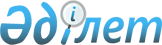 Об утверждении Правил организации и проведения профессиональной практики и правил определения предприятий (организаций) в качестве баз практики для организаций технического и профессионального, послесреднего образованияПриказ Министра образования и науки Республики Казахстан от 29 января 2016 года № 107. Зарегистрирован в Министерстве юстиции Республики Казахстан 4 марта 2016 года № 13395.
      Сноска. Заголовок в редакции приказа Министра образования и науки РК от 29.09.2018 № 521 (вводится в действие по истечении десяти календарных дней после дня его первого официального опубликования).
      В соответствии с подпунктом 101) статьи 5 Закона Республики Казахстан "Об образовании", ПРИКАЗЫВАЮ:
      Сноска. Преамбула - в редакции приказа Министра просвещения РК от 08.08.2023 № 252 (вводится в действие по истечении десяти календарных дней после дня его первого официального опубликования).


      1. Утвердить прилагаемые Правила организации и проведения профессиональной практики и правила определения предприятий (организаций) в качестве баз практики для организаций технического и профессионального, послесреднего образования.
      Сноска. Пункт 1 в редакции приказа Министра образования и науки РК от 29.09.2018 № 521 (вводится в действие по истечении десяти календарных дней после дня его первого официального опубликования).


      2. Департаменту высшего, послевузовского образования и международного сотрудничества (С.Омирбаев) в установленном законодательством порядке обеспечить:
      1) государственную регистрацию настоящего приказа в Министерстве юстиции Республики Казахстан; 
      2) в течение десяти календарных дней после государственной регистрации настоящего приказа направление его копии на официальное опубликование в периодических печатных изданиях и Информационно-правовой системе "Әділет", а также в Республиканское государственное предприятие на праве хозяйственного ведения "Республиканский центр правовой информации Министерства юстиции Республики Казахстан" для размещения в Эталонном контрольном банке нормативных правовых актов Республики Казахстан; 
      3) размещение настоящего приказа на Интернет-ресурсе Министерства образования и науки Республики Казахстан;
      4) в течение десяти рабочих дней после государственной регистрации настоящего приказа в Министерстве юстиции Республики Казахстан представление в Юридический департамент Министерства образования и науки Республики Казахстан сведений об исполнении мероприятий, предусмотренных подпунктами 1), 2) и 3) настоящего пункта.
      3. Контроль за исполнением настоящего приказа возложить на курирующего вице-министра образования и науки Республики Казахстан (Балыкбаева Т.О.).
      4. Настоящий приказ вводится в действие по истечении десяти календарных дней после дня его первого официального опубликования. Правила организации и проведения профессиональной практики и правила определения предприятий (организаций) в качестве баз практики для организаций технического и профессионального, послесреднего образования
      Сноска. Правила в редакции приказа Министра образования и науки РК от 29.09.2018 № 521 (вводится в действие по истечении десяти календарных дней после дня его первого официального опубликования). Глава 1. Общие положения
      1. Настоящие Правила организации и проведения профессиональной практики и правила определения предприятий (организаций) в качестве баз практики для организаций технического и профессионального, послесреднего образования (далее - Правила) разработаны в соответствии с подпунктом 101) статьи 5 Закона Республики Казахстан "Об образовании" (далее - Закон), Трудовым кодексом Республики Казахстан и определяют порядок организации и проведения профессиональной практики и определения предприятий (организаций) в качестве баз практики для организаций технического и профессионального, послесреднего образования.
      Сноска. Пункт 1 - в редакции приказа Министра просвещения РК от 08.08.2023 № 252 (вводится в действие по истечении десяти календарных дней после дня его первого официального опубликования).


      2. Организация технического и профессионального, послесреднего образования (далее – организации образования) по согласованию с предприятиями (организациями) разрабатывает документы о профессиональной практике. Глава 2. Порядок организации и проведения профессиональной практики
      3. Виды, сроки и содержание профессиональной практики определяются рабочими учебными программами и планами, утвержденными организациями образования в соответствии с пунктом 2 статьи 38 Закона.
      4. Организация образования для прохождения обучающимися профессиональной практики направляет обучающихся в предприятия (организации) определенными в качестве баз практики для организаций образования. 
      5. Для проведения профессиональной практики организация образования по согласованию с предприятиями (организациями) утверждают программы и календарные графики о прохождении практики.
      6. Направление обучающихся на профессиональную практику оформляется приказом руководителя организации образования с указанием сроков прохождения, базы и руководителя практики.
      7. Обучающемуся выдаются бланк направления и дневник-отчет о прохождении профессиональной практики по формам согласно приложениям 1, 2 к Правилам.
      8. При прохождении профессиональной практики обучающимся назначаются руководители от организации образования и от предприятия (организации). При необходимости назначаются консультанты.
      9. Основными видами профессиональной практики являются учебная, производственная и преддипломная.
      10. Учебная практика проводится для обучающихся на всех специальностях в зависимости от специфики конкретной предметной области и профессиональной компетенции будущего специалиста.
      11. Учебная практика закрепляется за кафедрой, отделением, заместителем руководителя по производственной работе, который осуществляет подготовку специалистов по данной специальности.
      12. Программа учебной практики разрабатывается на основе рабочего учебного плана и рабочей учебной программы.
      Сноска. Пункт 12 - в редакции приказа Министра просвещения РК от 27.08.2022 № 379 (вводится в действие по истечении десяти календарных дней после дня его первого официального опубликования).


      13. Перечень учебных практических занятий, являющихся продолжением изучения учебных дисциплин (модулей), рассматривается цикловыми комиссиями в соответствии с Правилами организации и осуществления учебно-методической и научно-методической работы, утвержденными приказом Министра образования и науки Республики Казахстан от 29 ноября 2007 года № 583 (зарегистрирован в Реестре государственной регистрации нормативных правовых актов под № 5036) и утверждается руководителем организации образования.
      14. Методическая и материальная подготовка учебных практических занятий осуществляется мастером производственного обучения или преподавателем, ведущим данное практическое занятие.
      15. В зависимости от специальности учебная практика проводится в учебных и учебно-производственных мастерских, учебных хозяйствах, на учебных полигонах, учебно-вспомогательных объектах организации образования, а также на предприятиях (организациях).
      16. Продолжительность рабочего дня обучающихся на учебной практике составляет 6 академических часов, на предприятиях (организациях) в соответствии с действующим законодательством о труде, для соответствующих категорий работников в зависимости от возраста и условий производства. 
      17. По окончании учебной практики обучающимся выставляется оценка на основании экзаменационных работ в соответствии с Типовыми правилами проведения текущего контроля успеваемости, промежуточной и итоговой аттестации обучающихся в организациях технического и профессионального, послесреднего образования, утвержденными приказом Министра образования и науки Республики Казахстан от 18 марта 2008 года № 125 (зарегистрирован в Реестре государственной регистрации нормативных правовых актов под № 5191) (далее - приказ № 125).
      18. Учет выполнения обучающимися программ учебной практики фиксируется в журнале учета производственного обучения, в соответствии с формами документов строгой отчетности, используемых организациями образования в образовательной деятельности, утвержденных приказом исполняющего обязанности Министра образования и науки Республики Казахстан от 23 октября 2007 года № 502 (зарегистрирован в Реестре государственной регистрации нормативных правовых актов под № 4991).
      19. Перед началом прохождения производственной и преддипломной практики на базе предприятия (организации) для обучающихся проводится инструктаж о целях, задачах, правилах, программе профессиональной практики и о безопасных условиях труда.
      20. Производственная практика (по соответствующей специальности) проводится на предприятиях (в организациях).
      21. Производственная практика в зависимости от ее содержания закрепляется за специальной кафедрой, отделением, предметно-цикловой комиссией. 
      22. По итогам производственной практики обучающийся сдает письменный отчет в произвольной форме о выполнении программы профессиональной практики и дневник-отчет о прохождении профессиональной практики по форме согласно приложению 2 к настоящим Правилам. 
      23. Письменный отчет производственной практики в организации образования оцениваются организацией образования с учетом предложений руководителя практики от предприятия (организации).
      24. Для присвоения рабочей квалификации по окончании учебной и (или) производственной практики организацией образования создается квалификационная комиссия. 
      Место проведения заседания квалификационной комиссии определяется по согласованию с предприятием (организацией).
      25. Комиссия состоит из нечетного количества членов, в состав которой входят представители предприятий (организаций) и организаций образования.
      26. Председателем комиссии является представитель предприятия (организации), который возглавляет деятельность комиссии, а случае его отсутствия заместитель председателя, являющийся руководителем организации образования.
      Функции секретаря комиссии выполняет представитель организации образования, не являющийся членом комиссии.
      27. Решение комиссии принимается большинством голосов от общего числа участвующих в заседании и оформляется протоколом в произвольной форме.
      28. Преддипломная практика для обучающихся для которых в соответствии с образовательными программами предусмотрена дипломная работа (проект) и отчет проводится на выпускном курсе по специальностям (квалификациям).
      29. Руководство преддипломной практикой осуществляет научный руководитель дипломной работы (проекта) либо преподаватели, мастера производственного обучения, владеющие теоретическими и практическими знаниями и навыками по данной специальности (квалификации).
      30. Содержание преддипломной практики определяется темой дипломной работы (проекта).
      31. Продолжительность преддипломной практики определяется в зависимости от сложности специальности в соответствии с государственным общеобязательным стандартом образования, утвержденным в соответствии с подпунктом 5-2) статьи 5 Закона.
      32. Итоги преддипломной практики подводятся на предварительной защите дипломной работы (проекта) и отчета, организуемой кафедрой или отделением либо заместителем руководителя по учебно-производственной работе и оформляются протоколом.  Глава 3. Порядок определения предприятий (организаций) в качестве баз практики для организаций технического и профессионального, послесреднего образования
      33. Перечень предприятий (организаций) определяется из списка аккредитованных ассоциаций, отраслевых ассоциаций, находящихся в реестре центров сертификации специалистов Национальной палаты предпринимателей Республики Казахстан "Атамекен" и (или) представленных обучающимся перечня предприятий (организаций).
      34. Предприятия (организации) уставная деятельность которых соответствует профилю подготовки специалистов и требованиям образовательной программы, обеспеченные квалифицированными кадрами для осуществления руководства профессиональной практикой и имеющие хорошее материально-техническое оснащение определяются базами практики.
      35. С предприятием (организацией), определенной в качестве базы практики, заключается договор о проведении профессиональной практики в соответствии с типовым договором на проведение профессиональной практики, утвержденным приказом Министра образования и науки Республики Казахстан от 28 января 2016 года № 93 (зарегистрирован в Реестре государственной регистрации нормативно-правовых актов под № 13227).
      36. Договор с базами профессиональной практики обучающихся организаций образования заключается не позднее, чем за один месяц до начала профессиональной практики.                          Направление на профессиональную практику
      Остается на предприятии (организации) ______________________________________________________________________________________________________________ (основание) от"_______" ___________________20___г. обучающийся______________________________________________________________________________                   фамилия, имя, отчество (при его наличии)направляется для прохождения профессиональной практики ________________________________________________________________________________________________________________________________________________________________________________________________________________________________________________________________________                         (наименование предприятия (организации))Срок начала профессиональной практики ___ ___________ 20____г.Срок завершения профессиональной практики ___ __________20____г.Руководитель организации образования__________________________Место печати _______________________                         (подпись)_______________________________________________________________________________--------------------------------------------------------------------------------------------------------------------- -Возвращается в учебное заведение                                Отметка о прибытии и выбытии 
      Обучающийся ___________________________________________________________________                         фамилия, имя, отчество (при его наличии)для прохождения профессиональной практики _____________________________________________________________________________________________________________________________________________________________________________________________________                   (наименование профессиональной практики)Прибыл из Выбыл в ____________________________ _________________________________"___"_______________20____г. "___"_______________ 20 ____г.Печать, подпись Печать, подпись (при наличии) (при наличии)                    Дневник-отчет о прохождении профессиональной практики
      Обучающийся ___________________________________________________________________                         фамилия, имя, отчество (при его наличии)
      1. Описание изученных конструкций, оборудование, технологических процессов,механизации, автоматизации производства и передовых методов труда______________________________________________________________________________________________________________________________________________________________Подпись обучающегося _______________ "____" _______________________20 ___г._______________________________________________________________________________                         (руководитель профессиональной практики)"___" ________________________20 ___г.2. Поощрения и замечания обучающегося_______________________________________________________________________________3. Заключения руководителя профессиональной практики (от предприятия (организации).______________________________________________________________________________________________________________________________________________________________Подпись руководителя профессиональной практики (от предприятия (организации)._____________________________________ "___"_______________________20____г.
					© 2012. РГП на ПХВ «Институт законодательства и правовой информации Республики Казахстан» Министерства юстиции Республики Казахстан
				
Министр
образования и науки
Республики Казахстан
А. СаринжиповУтверждены
приказом Министра
образования и науки
Республики Казахстан
от 29 января 2016 года № 107Приложение 1
к Правилам организации и
проведения профессиональной
практики и правилам
определения предприятий
(организаций) в качестве баз
практики для организаций
технического и профессионального,
послесреднего образованияПриложение 2
к Правилам организации и
проведения профессиональной
практики и правилам
определения предприятий
(организаций) в качестве баз
практики для организаций
технического и профессионального,
послесреднего образования
№ п/п
Наименование выполненных (изученных) работ в соответствии с программой профессиональной практики за каждый день
Сроки выполнения (изучения) работ в соответствии с программой профессиональной практики
Сроки выполнения (изучения) работ в соответствии с программой профессиональной практики
Подпись руководителя профессиональной практики с производства
№ п/п
Наименование выполненных (изученных) работ в соответствии с программой профессиональной практики за каждый день
начало
завершение
Подпись руководителя профессиональной практики с производства
1.
2.
3.